Stručna suradnica školska knjižničarkaŽeljka GetoEkonomska škola VukovarStjepana Filipovića 6 32 000 Vukovar PISANA PRIPRAVA ZA IZVEDBU NASTAVNOG SATA  Noć knjige – ljekovita moć knjigePRIPRAVA ZA NASTAVNI SAT U ŠKOLSKOJ KNJIŽNICIŠKOLA:  Ekonomska škola VukovarMJESTO IZVOĐENJA: knjižnica Ekonomske škole VukovarNADNEVAK:  UZRAST: 1. - 4. razredKNJIŽNIČARKA: Željka GetoNASTAVNO PODRUČJE: Program knjižnično – informacijskog odgoja i obrazovanjaKLJUČNI POJMOVI:  noć knjige, knjige, lijek, preporuka, školska knjižnica, knjige koje liječeNASTAVNA JEDINICA: Noć knjige – ljekovita moć knjigeMEĐUPREDMETNA KORELACIJA: hrvatski jezik, srpski jezik, informatika NASTAVNA SREDSTVA: Prezentacija u digitalnom alatu Adobe Spark, video uradak u digitalnom alatu genially ,online sadržaj, radni listići, post it papirićiNASTAVNA POMAGALA: računala u školskoj knjižnici, pametni telefoniNASTAVNE METODE: razgovorrad na izvorimademonstracijaaktivno slušanjeistraživanjeNASTAVNI OBLICI:  frontalni radrad u skupinamaTIP NASTAVNOG SATA: kombinirani ( obrada i istraživanje)AKTIVNOSTI ZA UČENIKE:aktivno slušanjerazgovor razgledanjepretraživanjeprimjenakorištenje fonda,prezentiranjeIZVORI ZA UČENIKE: Noć knjige. URL: https://nocknjige.hr/Bašić, Ivana. Biblioterapija i poetska terapija - priručnik za početnike. Zagreb : Balans centar, 2011.2021. godina proglašena Godinom čitanja u Hrvatskoj. URL: https://mzo.gov.hr/vijesti/2021-godina-proglasena-godinom-citanja-u-hrvatskoj/4117Metelgrad: https://library.foi.hr/metelgrad/Fond školske knjižniceISHODI UČENJA:KOGNITIVNI ISHODIUčenici će:upoznati se s manifestacijom Noć knjige upoznati se s pojmom biblioterapijeizabrati knjigu i napisati liječnički recept AFEKTIVNI ISHODIUčenici će: -postavljati pitanja o temi - koristiti fond i online katalog knjižnice te internet za istraživanje- prirediti svoj „liječnički recept” knjige i autora- slijediti upute za izradu receptaPSIHOMOTORIČKI ISHODI: Učenici će:slušati izlaganje knjižničara napraviti vlastiti recept/ preporuku knjige i autora kao liječnički receptprezentirati svoj uradakCILJ NASTAVNE JEDINICE:Upoznati učenike s manifestacijom Noć knjige te pojam biblioterapije. Predstaviti temu kroz koju će se oni naći u ulozi knjiških liječnika i farmaceuta te na temelju vlastitog čitateljskog iskustva napisati preporuku/ recept za knjigu u ulozi lijeka.AKTIVNOST KNJIŽNIČARA:predstavljanje manifestacije Noć knjigepredstavljanje teme Noći knjigeupoznavanje s pojmom biblioterapijerazgovor s učenicima o ulozi knjige i pisane riječi u svojstvu lijekamotiviranje učenika na izradu preporuke/recepta knjige TIJEK NASTAVNOG SATAUVODNI DIO :  motivacija, najava teme i ishoda učenja (10 minuta) SREDIŠNJI DIO: spoznavanje novih nastavnih sadržaja, analiza ključnih pojmova, rad u skupinama  (30 minuta)ZAVRŠNI DIO: ponavljanje  ( 5 minuta) ARTIKULACIJA NASTAVNOG SATAIZVORI KORIŠTENI ZA IZRADU PRIPRAVE:Jozić, Ruža; Pavin Banović, Alta. Od knjige do oblaka: Informacijsko – medijski odgoj i obrazovanje učenika.Alfa: Zagreb, 2019.Noć knjige. URL: https://nocknjige.hr/Bašić, Ivana. Biblioterapija i poetska terapija - priručnik za početnike. Zagreb : Balans centar, 2011.Bušljeta, Rona. Literarna biblioterapija u nastavi književnosti : sveučilišni priručnik za nastavnike. Zagreb : Hrvatski studiji Sveučilišta, 2018. PRILOZI: Canva prezentacija:https://www.canva.com/design/DAEh7UdYpYM/v3sXZraUeegcqxRO2qe7gA/view?utm_content=DAEh7UdYpYM&utm_campaign=designshare&utm_medium=link&utm_source=publishsharelinkGenially video prezentacija: https://view.genial.ly/607f331e4298ce0d07464472/video-presentation-noc-knjige?fbclid=IwAR0Ehv2HXhq9gLVj2bezodBOTGodCfj-iRLvyVb_X7hgdGnqTP37h0lHAtARadni listić – knjiga kao lijek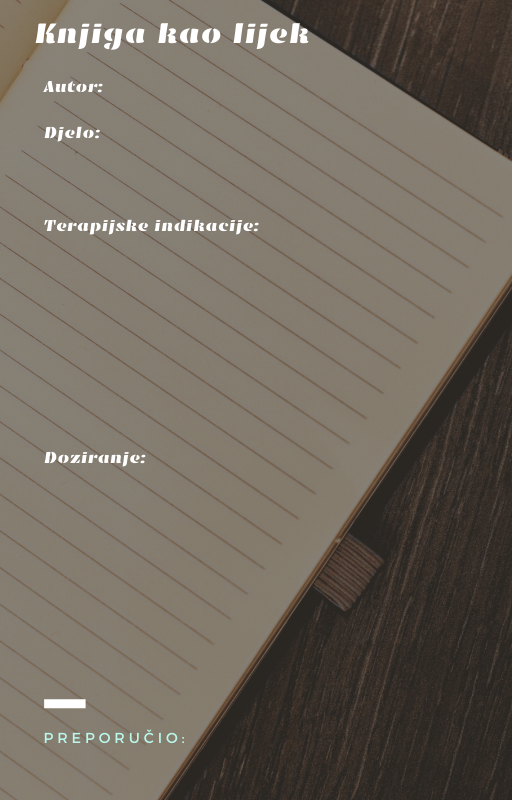 NASTAVNE METODE I OBLICITIJEK NASTAVNOG SATANASTAVNA SREDSTVA I POMAGALAFrontalni radRazgovorAktivno slušanjeGledanjeRad u skupinamaPretraživanje razgovorslušanjeizlaganjeFrontalni radRazgovorUVODNI DIO SATAKnjižničarka predstavlja učenicima manifestaciju Noć knjige pod čijim se krovnim nazivom kriju dva važna datuma (23. travnja) Svjetski dan knjige i autorskih prava i Dan hrvatske knjige (22. travnja) te tko su organizatori i podupiratelji. NAJAVA TEMEKnjižničarka najavljuje ovogodišnju temu Noći knjige – ljekovita moć knjiga.  SREDIŠNJI DIOKnjižničarka razgovara i ispituje učenike može li knjiga ili pisana riječ imati ljekovita svojstva i pomoći „izliječiti” svakidašnje životne tegobe. Ističe kako je 2021. proglašena godinom čitanja i ističe važnost čitanja. Upoznaje ih s pojmom i funkcijom  biblioterapije. Knjižničarka pušta učenicima video prezentaciju koju je izradila u digitalnom alatu Genially s kojom se prijavila na ovogodišnji program Noć knjige. Naziv prezentacije : Knjigomicin – čitanje može ozbiljno naštetiti vašem neznanju. Zadatak za učenike: Knjižničarka zamoli učenike da vizualiziraju knjige u knjižnici kao lijekove koji nekome mogu pomoći pri otklanjanju tegoba, zatim učenike podijeli u 4 skupine te im da radni listić na koji moraju napisati djelo i autora, terapijske indikacije i doziranje lijeka (knjige) te na taj način izraditi recept za izdavanje lijeka.Prezentiranje Učenici unutar skupine biraju predstavnika koji  prezentiraju rezultate.ZAVRŠNI DIO SATAUčenici stavljaju svoje recepte na pano te razgovaraju o ljekovitim svojstvima knjiga i važnosti čitanja.Knjižničarka zamoli učenike da na post it papiriće nacrtaju emotikon koji će odražavati njihovo zadovoljstvo  nakon održanog nastavnog sata te ih zamoli da ih zalijepe na pano.ProjektorRačunaloAdobe spark prezentacijaAdobe Spark prezentacijaGenially video prezentacijaRačunala u knjižniciPametni telefoniFond knjižniceRadni listićPost it papirić